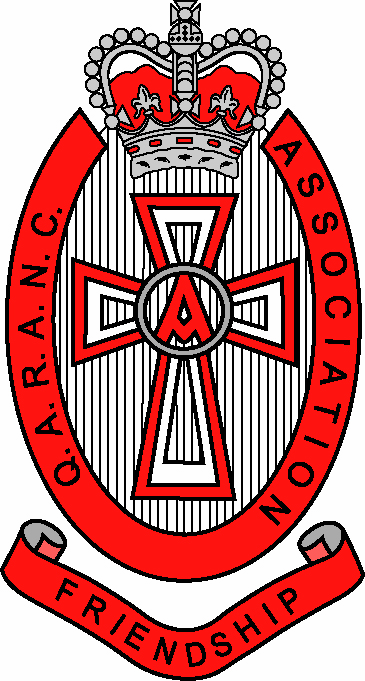 Queen Alexandra’s Royal Army Nursing Corps AssociationCharitable Incorporated Organisation – 1163821 (Insert Branch Name) BRANCH ACCOUNTS30 June (Insert year) BALANCE AS OF 1 July (Insert year) ....................................................................Income and Expenditure from 1 July (Insert year) to 30 June (Insert year) Cash at Bank as at 30 June (Insert Year) ..........................................................................Please attach copy of latest Bank StatementPetty Cash held as at 30 June (Insert year) ................................................                                 ................................................Treasurer                                                                 ChairmanINCOMEINCOMEEXPENDITUREEXPENDITUREItemCostItemCostTOTAL INCOMETOTAL EXPENDITURE